INDICAÇÃO Nº 8072/2017Sugere ao Poder Executivo Municipal e aos órgãos competentes, que notifique a Companhia Paulista de Força e Luz (CPFL), a fim de solicitar providências quanto a poste de madeira na Rua Bélgica no Jardim Europa. Excelentíssimo Senhor Prefeito Municipal, Nos termos do Art. 108 do Regimento Interno desta Casa de Leis, dirijo-me a Vossa Excelência para sugerir que, por intermédio do Setor competente, que notifique a Companhia Paulista de Força e Luz (CPFL), a fim de solicitar providências quanto a poste de madeira na Rua Bélgica, 2010 no Jardim Europa..Justificativa:No local supramencionado, há um poste de madeira cuja base encontra-se extremamente corroída pelo tempo e durante épocas de ventos fortes, como a atual, os moradores relatam inclusive ouvir rangidos vindo do referido poste, desta forma, requerem que a Prefeitura Municipal, por meio de seus departamentos, notifiquem a CPFL a fim de que ela proceda com a substituição do poste, buscando garantir a segurança dos moradores e transeuntes.Palácio 15 de Junho - Plenário Dr. Tancredo Neves, 20 de outubro de 2017.Antonio Carlos RibeiroCarlão Motorista-vereador-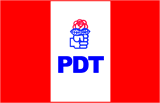 